situations orales 5; situation 16Titta på kartan och fråga varandra om vädret på olika ställen: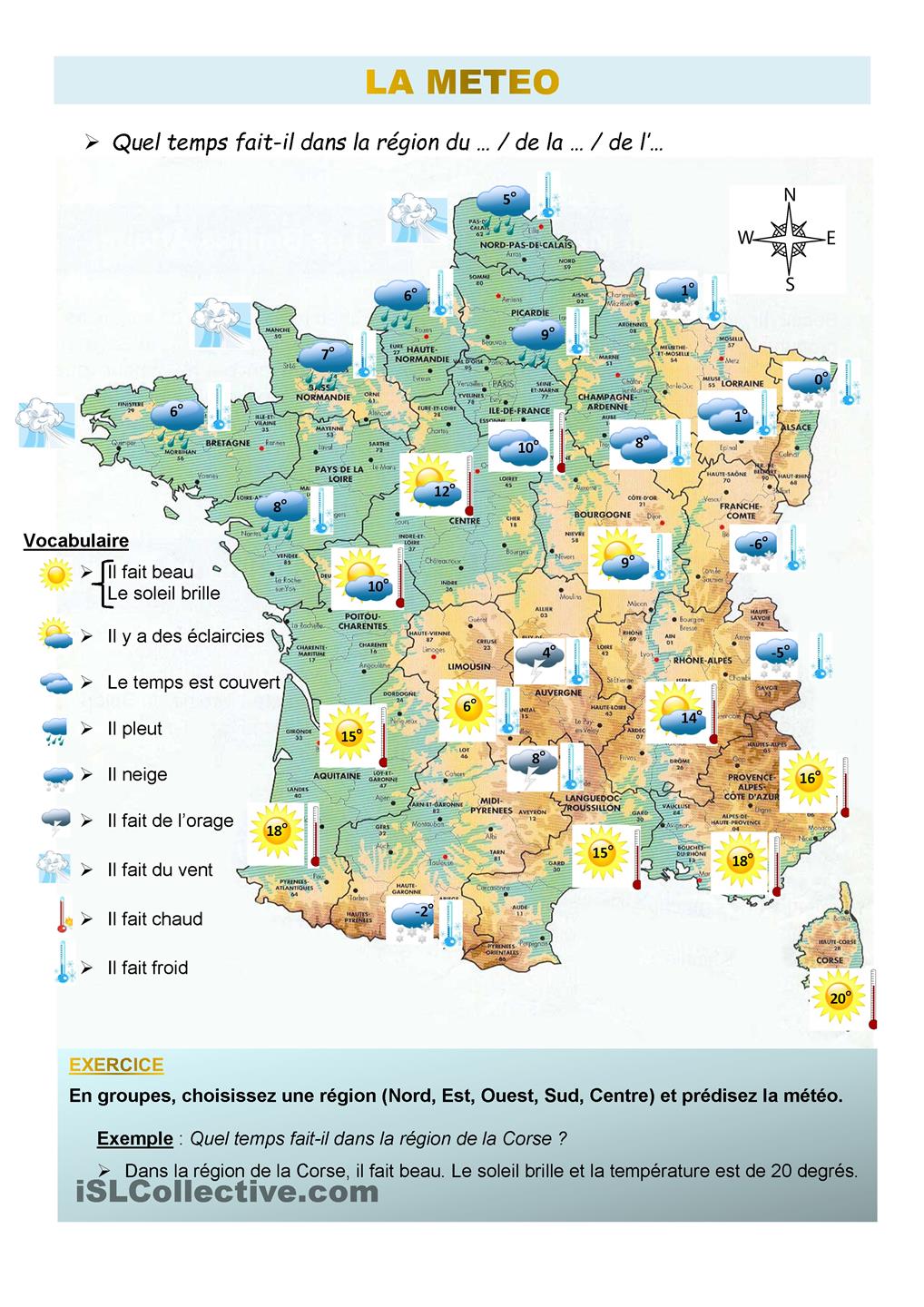 skriv och läs orden på franska:fransk stavningfranskt uttalsuédoisquel temps fait-il ?käll taaaa(m) fättillvad är det för väder ?il fait beauill fä bådet är vackert väderil fait grisill fä gridet är grått väderil fait chaudill fä schådet är varmtil fait froidill fä fråadet är kalltil fait mauvaisill fä måvädet är dåligt väderil fait du ventill fä dy vaaaadet är blåsigtil fait du soleilill fä dy såläjjdet är soligtil fait du brouillardill fä dy brojjardet är dimmigtil pleutil plödet regnaril neigeil näschdet snöaril fait cinq degrésil fä säää(n)k dögreedet är 5 grader (+)il fait moins cinq (degrés)il fait måäää säää(n)k (dögree)det är minus 5 (grader)quel temps fait-il à Paris?käll taaaa(m) fättill a parivad är det för väder i Paris?il pleut à Parisil plö a paridet regnar i Parisil fait combien (de degrés) à Oslo ?il fä kåååmbjäää (dö dögree) a åslåhur många grader är det i Oslo ?il fait onze (degrés) à Osloil fä ååå(n)z (dögree) a åslådet är 11 grader i Oslo11.10det är vackert väder14.2016.40det är kallt19.0020.5522.4521.3014.2517.15det är soligt18.3020.58det är varmt19.5022.0521.54hur mycket är klockan?16.4520.1522.1117.44det är dåligt väder16.0015.30det är blåsigtdet är gråttdet regnardet snöarvad är det för väder ?16.35